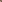 В соответствии с постановлением Администрации Алтайского края от 14.12.2010г. № 550 «О единовременном пособии педагогическим работникам из числа выпускников образовательных учреждений высшего  профессионального образования, впервые приступившим к работе по специальности в малокомплектных школах Алтайского края, расположенных в сельской местности, рабочих посёлках» Управлением Алтайского края по образованию и делам молодёжи утверждён список  40 вакансий педагогтческих работников муниципальных малокомплектных школ, расположенных в сельской местности. В число этих вакансий вошла МБОУ «ПокровскаяООШ»    Ключевского района Алтайского края Приглашаем к трудоустройству  выпускников 2012г образовательных учреждений высшего  профессионального образования ( или выпускников других лет по окончании отпуска по уходу за ребёнком, либо после прохождения службы в Вооружённых силах РФ)МБОУ «ПокровскаяООШ»    Ключевского района Алтайского края 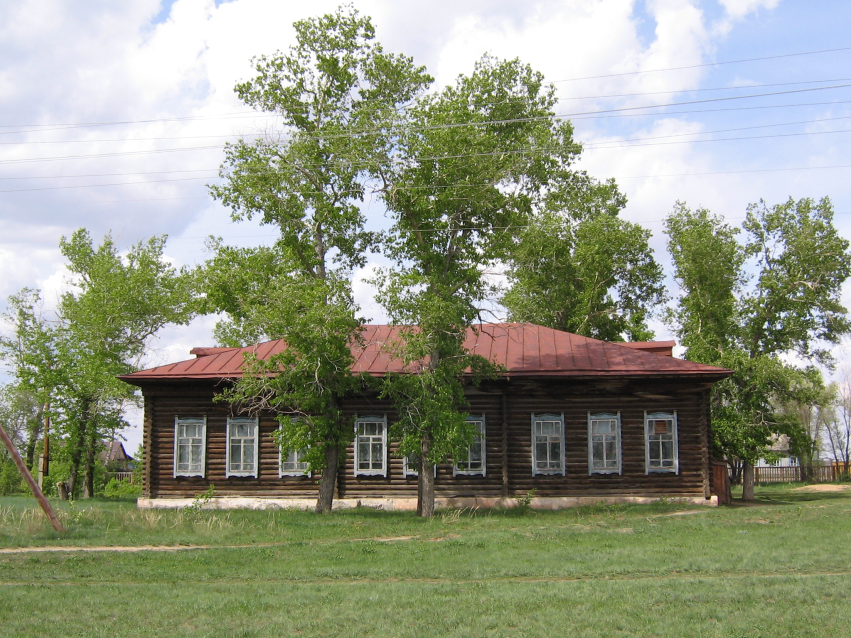 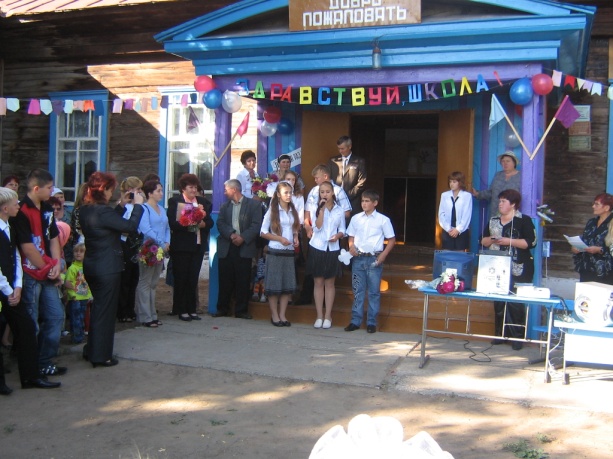 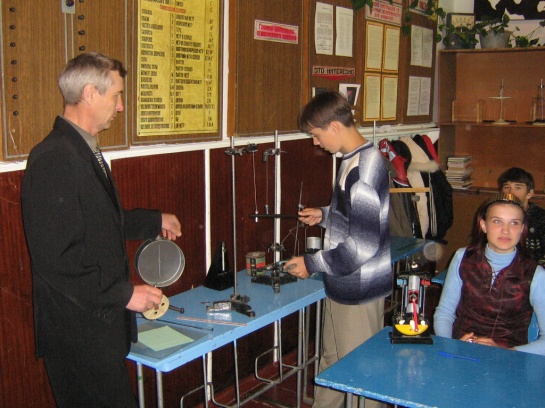 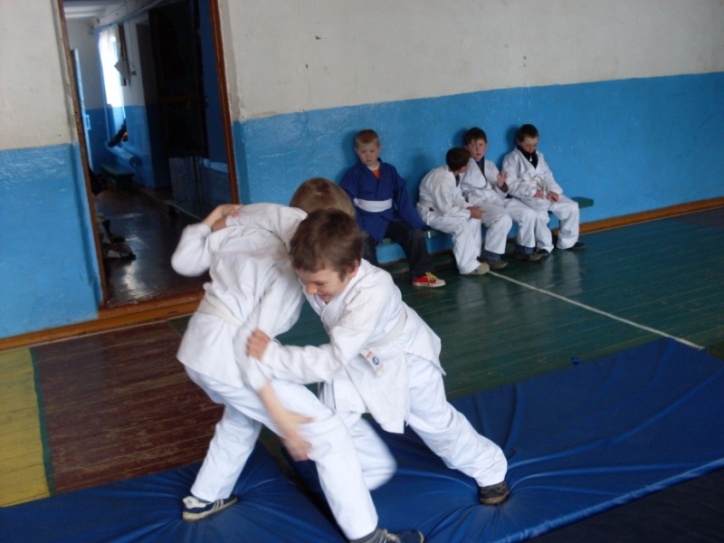 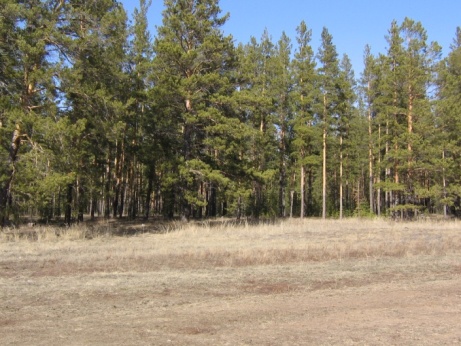 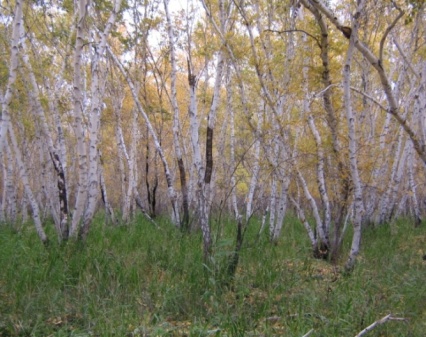 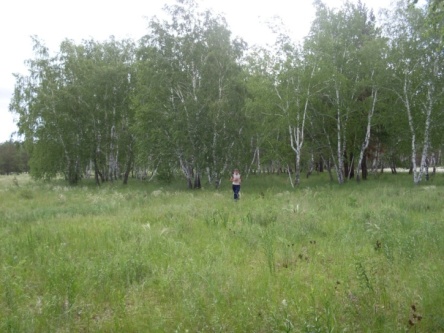 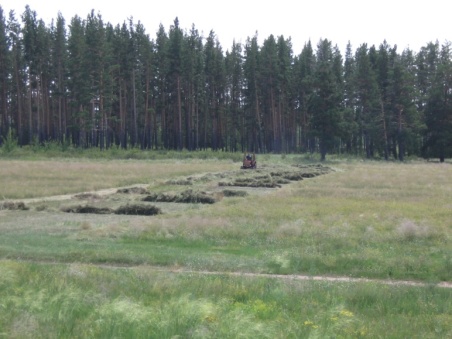 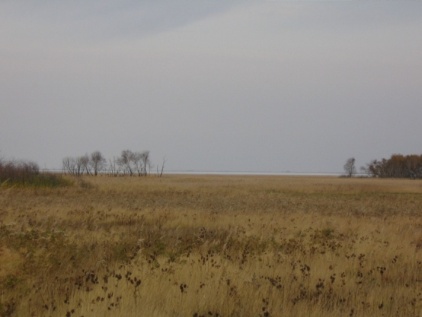    МБОУ «ПокровскаяООШ»    Ключевского района Алтайского края  № п\п Наименование вакансии (основной преподавае мый предмет)Полное наименование ОУ (в соответствии со свидетельством о госакредитации). Адрес. Телефон. Год ввода здания в эксплуатациюСайт в сети ИнтернетКоличество обучающихся на 1 января 2012гСредняя наполняемость классовЧисло классов комплектовПланируемая нагрузка по данной вакансии (классы, количество часов в каждом классе, всего часов)вид предоставляемого жильяМуниципальные «подъёмные»1Химия, биологияМуниципальное бюджетное образовательное учреждение  «Покровская основная общеобразовательная школа» Ключевского района Алтайского края Алтайский край, Ключевский район, с. Покровка, ул. Пролетарская , 56. Тел.838578-28-1-72 1933www.spok-oosh.3dn.ru              6288Химия8кл – 2ч9кл. – 2ч Биология5кл – 2ч6кл – 1ч7кл – 2ч8кл – 2ч9кл – 2чГеография 6кл – 1ч7кл – 2ч8кл – 2ч9кл – 2чИтого –20чсъёмное жилье за счёт муниципалитета10000рПостановление администрации Ключевского района«О мерах социальной поддержки молодых педагогов Ключевского района» № 342 от 08.07.2011г